ПОЛОЖЕНИЕ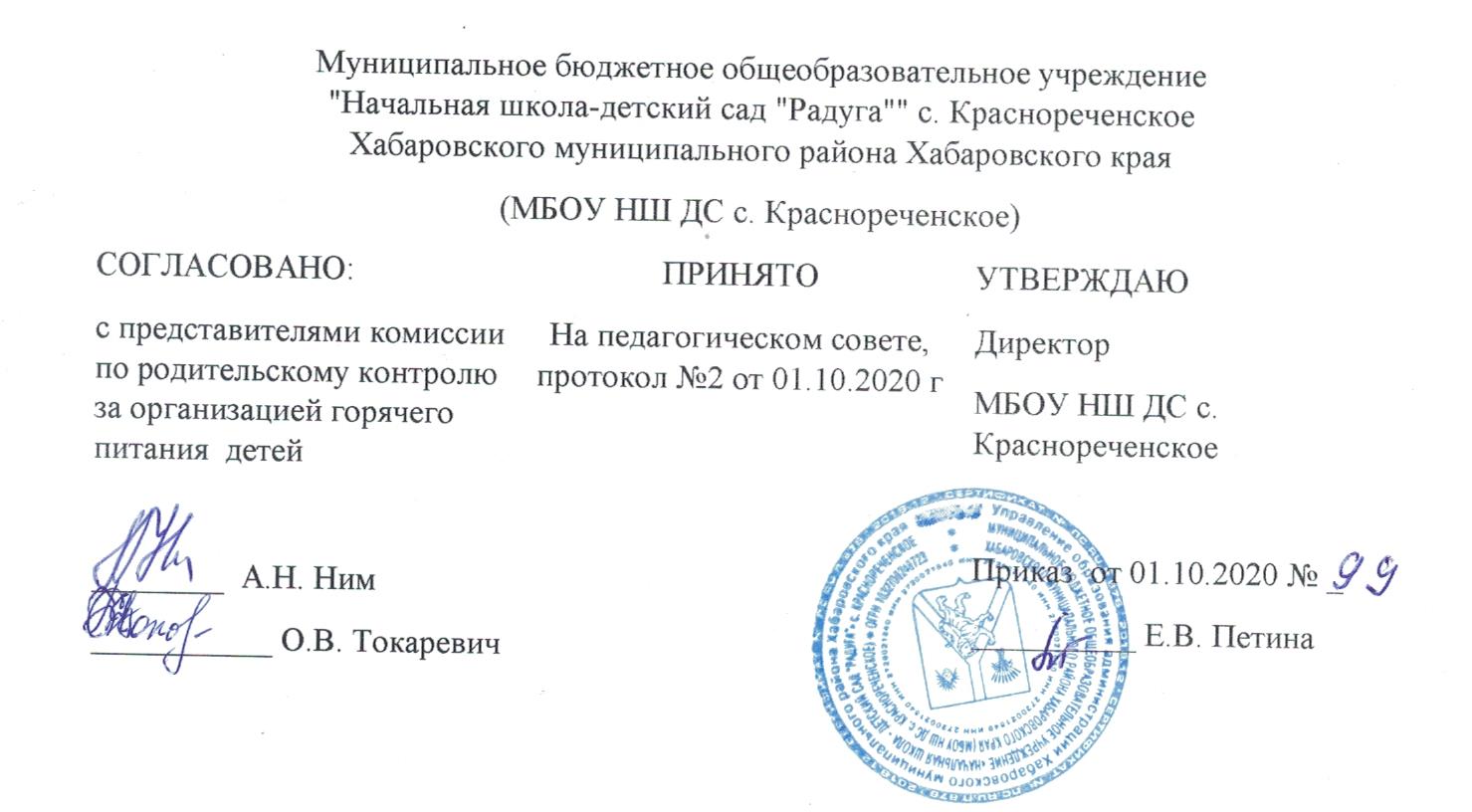  о родительском контроле за организацией горячего питания  детейв МБОУ НШ ДС с. КраснореченскоеОбщие положения1.1.Положение о родительском контроле организации и качества питания обучающихся  разработано  на основе:- Федерального закона «Об образовании в Российской Федерации» от 01.03.2020 № 47-ФЗ «О внесении изменений в Федеральный закон «О качестве и безопасности пищевых продуктов и ст 37 Федерального закона «Об образовании в Российской Федерации» от 29.12.2012  № 273 –ФЗ в части совершенствования правового регулирования вопросов обеспечения качества  пищевых продуктов» ;- Методических рекомендаций МР 2.4. 0180-20 государственного санитарно – эпидемиологического нормирования Российской Федерации, пункт 2.4. Гигиена детей и подростков «Родительский контроль за организацией горячего питания детей в общеобразовательных организациях»  от 18.05.2020 г1.2. Организация родительского контроля может осуществляться в форме анкетирования родителей (законных представителей) , детей и участия в работе общешкольной комиссии.1.2.1 Комиссия по контролю за организацией питания обучающихся осуществляет свою деятельность в соответствии законами и иными нормативными актами Российской Федерации.1.2.2. Комиссия по контролю за организацией питания обучающихся является постоянно – действующим органом самоуправления для рассмотрения основных вопросов, связанных с организацией питания школьников.1.2.3. В состав комиссии по контролю за организацией питания обучающихся, могут входить представители организации, родители (законные представители) обучающихся, педагоги. Обязательным требованием является участие в ней назначенного директором учреждения ответственного за организацию питания школьников.1.2.4. Деятельность членов комиссии по контролю за организацией питания обучающихся основывается на принципах добровольности участия в его работе, коллегиальности принятия решений, гласности.II. Задачи комиссии по контролю за организаций питания обучающихся.2.1. Задачи комиссии по контролю за организаций питания обучающихся  являются:- обеспечение приоритетности защиты  жизни  и здоровья детей.- соответствие энергетической ценности и химического состава рационов физиологическим потребностям и энергозатратам;- обеспечение максимально разнообразного здорового питания и наличие в ежедневном рационе пищевых продуктов со сниженным содержанием насыщенных жиров, простых сахаров и поваренной соли, пищевых продуктов, обогащенных витаминами, пищевыми волокнами и биологическиактивными веществами;- обеспечение соблюдения санитарно-эпидемиологических требований на всех этапах обращения пищевых продуктов (готовых блюд);- исключение использования фальсифицированных пищевых продуктов, применение технологической и кулинарной обработки пищевых продуктов, обеспечивающих сохранность их исходной пищевой ценности.III . Функции  комиссии по контролю организации питания обучающихся3.1. Комиссия по контролю организации питания обучающихся обеспечивает участие в следующих процедурах:соответствие реализуемых блюд утверждённому меню;санитарно – техническое содержание обеденного зала, состояние обеденной мебели, столовой посуды, наличие салфеток и т п ;условия соблюдения правил личной гигиены учащихся;наличие и состояние санитарной одежды  у сотрудников, осуществляющих раздачу  готовых блюд;объём и вид пищевых отходов после приёма пищи; общественная экспертиза питания обучающихся;контроль за качеством и количеством приготовленной согласно меню пищи;изучение мнения обучающихся и их родителей (законных представителей) по организации и улучшению качества питания;участие в разработке предложений и рекомендаций по улучшению качества питания обучающихся.Права и ответственность комиссии по контролю организации питания обучающихсяДля осуществления возложенных функций комиссии предоставлены следующие права:4.1.  контролировать в школе организацию и качество питания обучающихся;4.2. получать от повара  информацию по организации питания, качеству приготовляемых блюд и соблюдению санитарно-гигиенических норм;4.3. заслушивать на своих заседаниях   повара по обеспечению качественного питания обучающихся;4.4. проводить проверку работы школьной столовой не в полном составе, но в присутствии не менее трёх человек на момент проверки;4.5. изменить график проверки, если причина объективна;4.6. вносить предложения по улучшению качества питания обучающихся;4.7. состав и порядок работы комиссии доводится до сведения работников школьной столовой, педагогического коллектива, обучающихся и родителей.V.Организация деятельности комиссии по контролю организации питания обучающихся.5.1. Комиссия формируется на основании приказа директора школы. Полномочия комиссии начинаются с момента подписания соответствующего приказа.5.2. Комиссия выбирает председателя.5.3. Комиссия составляет план-график контроля по организации качественного питания школьников.